Publicado en CDMX el 24/01/2019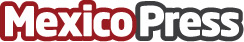 Luna Bruxa una firma de productos artesanales con intención, hechos con productos naturalesLuna Bruxa es una marca mexicana de aceites, lociones y velas artesanales. Productos a bases de recetas únicas y un ritual de uso con el fin de trabajar conscientemente con la emoción que se busca sanar, el estado que  se quiere mejorar o el problema a solucionarDatos de contacto:Jorge Jacob García Páez521 55 28 98 15 63Nota de prensa publicada en: https://www.mexicopress.com.mx/luna-bruxa-una-firma-de-productos-artesanales_1 Categorías: Nacional Viaje Emprendedores Medicina alternativa http://www.mexicopress.com.mx